`	To Work in an organization that gives me learning opportunities, challenging roles and good work satisfaction and which provides me with a platform to apply my professional skills. ACADEMIC PROFILE:PERSONAL INTERESTS & SKILLS:Listening music.Hard worker, sincere & commitment to work.Honest and punctual.TECHNICAL SKILLS:Basic of computerExperience:1 year work as a production supervisor in SAJJAN PRECISION CASTING.6 week training in RAILWAY LUDHIANA DIESEL SHED.Project:Project on Steam & Power Plant.PERSONAL PROFILE:Date	:	                                                                                         (MUKESH  KUMAR)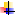 S. No.CourseSchool/CollegeUniversity/ InstitutionYear%1.B.tech(ME)BM Group of institute.MDU2014-201767%2.Diploma(ME)LLRMPC Ajitwal, Moga.PTU2010-201362%2.12thShiva public sen. Sec school, Ludhiana.Punjab School Education Board2011-201270%3.10thShiva Public Sr.Sec. School, Ludhiana.Punjab School Education Board2009-201067%Date of Birth:10-12- 1995Gender:MaleMarital Status:UnmarriedFather’s Name:Sh. Sanjay Giri.Nationality:Indian 